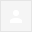  06.05.2020.одељења: 5/4 разредни старешина Ненад Лазић                 5/5 разредни старешина Марија Анђеловићнаставник Бобан Радовановићнаставна тема: Облици визуелне комуникацијеИ у  новом задатку ИНИЦИЈАЛИ поиграћемо се правилним и неправилним облицима. Иницијали су почетна слова имена и презимена .Ви ћете нацртати ваше иницијале,али тако што ћете за једно слово користи правилне геомертијске облике,а за друго неправилне.Ти облици могу да се секу, додирују,преклапају,можете их спајати линијама или цртати једне у другим.Када будете задовољни цртежом слова направите око њих рам, али сада комбинујући заједно и правилне и неправилне облике.А када и ово буде готово обојите рад.поздрав и радове шаљите на boban.m.radovanovic@gmail.com